SPORTDIENST AS i.s.m. WTC SPORTIEF AS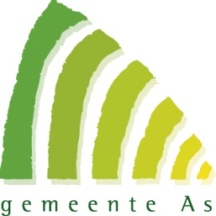 Derde rit van de 28ste avondvierdaagse 		DONDERDAG 25 JULI 2013I & S van 13u00 tot 19u00Vertrek LA Dorpsstraat, splitsing rechts houden Steenweg, einde weg RA en onmiddellijk RA Herengracht, einde Herengracht RA, na voetbalveld LA en RA Nijverheidsstraat, einde weg LA en onmiddellijk RA Groenstraat, einde weg RA Sint-Aldegondisstraat, grote baan RA André Dumontstraat, 1ste weg LA Ziepstraat, Schuttenbergstraat, einde weg RD Schuttenbergstraat, einde weg RD Driebankenstraat, einde weg LA fietspad route 41, grote baan RA over spoorweg LA route 42, kruispunt Schoolstraat RD, knooppunt 42 naar 38 Dornerstationsstraat, splitsing links houden Dornerstationsstraat, na 1,2 km in bocht LACONTROLE: SCHUTTERSLOKAAL SINT-SEBASTIAAN DORNEVertrek schutterslokaal LA, kruispuntje 2de straat RA Fabrieksweg, 1ste weg RA Fabrieksweg route 42, kruispuntje wit kapelletje LA Houwstraat, grote baan Opoeteren RD Berkendijk, einde weg LA Bergeindestraat, aan plaat Zavelbos RA en onmiddellijk LA fietspad richting Louwel, na voetbalplein Louwel, 3de weg LA Kortestraat, rond puntje 1ste weg RA Kreemersstraat, kruispuntje RD Kreemersstraat, einde weg LA Molenweg, 1ste weg RA Diepestraat route 70 Vinkenkantstraat, 1ste weg LA Broekkantstraat, kruispuntje RD, einde weg LA richting Wilhelm Tell, na Wilhelm Tell RD Hoeverweg, splitsing rechts houden Kastersstraat route 40, kruispuntje RD, 1ste weg LA route 40 Karel Theunissenlaan, eind Oude Molenweg RA en onmiddellijk LA Huvenerstraat, einde weg RD, aankomstWTC Sportief As wenst je veel fietsgenot en dankt je voor je aanwezigheid.Bij pech: Bergmans Mathieu 0473/ 28 43 71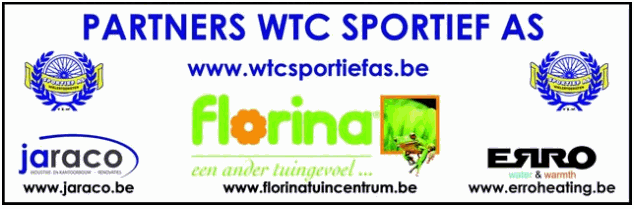 